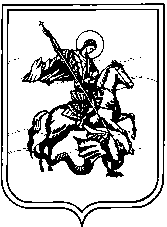 АДМИНИСТРАЦИЯ СЕЛЬСКОГО ПОСЕЛЕНИЯ СЕЛО ТРОИЦКОЕ Калужской областиП О С Т А Н О В Л Е Н И Ес. Троицкое«28» апреля  2015г.                                                                        № 53Об отмене Постановления администрацииСП село Троицкое от 23.09.2014 г.,№ 169 «О порядке установления и использования полос отвода и придорожных полос, автомобильных дорог местного значения на территории сельского поселения село Троицкое»     В соответствии с частью 5 статьи 25 Федерального закона от 08.11.2007 года № 257-ФЗ «Об автомобильных дорогах и о дорожной деятельности в Российской Федерации и о внесении изменений в отдельные  законодательные акты Российской Федерации» и на основании экспертного заключения отдела экспертизы муниципальных нормативно- правовых актов правового управления администрации Губернатора Калужской области от 14.01.2015 года № 13-Г-09/2015 на выше указанное постановление,  ПОСТАНОВЛЯЮ:Отменить Постановление администрации сельского поселения село Троицкое от 23.09.2014 г. № 169 «О порядке установления и использования полос отвода и придорожных полос, автомобильных дорог местного значения на территории сельского поселения село Троицкое».Настоящее постановление подлежит официальному опубликованию (обнародованию). Глава администрации                                         К.В. Дундукова